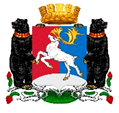 КАМЧАТСКИЙ КРАЙСОВЕТ ДЕПУТАТОВГОРОДСКОГО ОКРУГА «ПОСЕЛОК ПАЛАНА»(8-ой созыв)«24»  ноября    2022 г.		                                                                      пгт. Паланадевятая очередная сессия Совета депутатовРЕШЕНИЕ № 69-р/08-22Рассмотрев проект нормативно-правового акта «Порядок определения платы по соглашению об установлении сервитута в отношении земельных участков, находящихся в собственности городского округа «поселок Палана», внесенный Главой городского округа «поселок Палана» И.О. Щербаковым, руководствуясь статьей 39.25 Земельного кодекса Российской Федерации, Уставом городского округа «поселок Палана», Совет депутатов городского округа «поселок Палана»РЕШИЛ:1. Принять нормативно-правовой акт «Порядок определения платы по соглашению об установлении сервитута в отношении земельных участков, находящихся в собственности городского округа «поселок Палана».2. Направить принятый нормативно-правовой акт Главе городского округа «поселок Палана» для подписания и обнародования.3. Настоящее решение вступает в силу со дня его обнародования в установленных Уставом городского округа «поселок Палана» местах.НОРМАТИВНЫЙ ПРАВОВОЙ АКТ № 23-НПА/08-22 Порядок определения платы по соглашению об установлении сервитута в отношении земельных участков, находящихся в собственности городского округа «поселок Палана» (Принят решением Совета депутатов городского округа «поселок Палана» от  «24» ноября 2022 года № 69-р/08-22)1. «Порядок определения платы по соглашению об установлении сервитута в отношении земельных участков, находящихся в собственности городского округа «поселок Палана» (далее – Порядок), устанавливает порядок определения платы по соглашению об установлении сервитута в отношении земельных участков, находящихся в собственности городского округа «поселок Палана» (далее - земельные участки).2. Размер платы по соглашению об установлении сервитута определяется на основании кадастровой стоимости земельного участка и рассчитывается как 0,01 процента кадастровой стоимости земельного участка за каждый год срока действия сервитута, если иное не установлено настоящим Порядком.В случае если сервитут устанавливается в отношении части земельного участка, размер платы по соглашению об установлении сервитута определяется пропорционально площади этой части земельного участка в соответствии с настоящим Порядком.3. Размер платы по соглашению об установлении сервитута, заключенному в отношении земельных участков, находящихся в собственности городского округа «поселок Палана» и предоставленных в постоянное (бессрочное) пользование, либо в пожизненное наследуемое владение, либо в аренду, определяется как разница рыночной стоимости указанных прав на земельный участок до и после установления сервитута, которая определяется независимым оценщиком в соответствии с законодательством Российской Федерации об оценочной деятельности.4. Смена правообладателя земельного участка не является основанием для пересмотра размера платы по соглашению об установлении сервитута, определенного в соответствии с настоящим Порядком.         5. Настоящий Порядок вступает в силу со дня его официального обнародования в установленных местах.О порядке определения платы по соглашению об установлении сервитута в отношении земельных участков, находящихся в собственности городского округа «поселок Палана»Председатель Совета депутатовгородского округа «поселок Палана»Т.В. КазакПриложениек Решению Совета депутатов городского округа «поселок Палана»от 24.11.2022 № 69-р/08-22